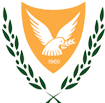 ΕΡΩΤΗΜΑΤΟΛΟΓΙΟ ανάλυσηΣ ΑΝΤΙΚΤΥΠΟΥ ΙΙ. ΜΕΤΑΦΟΡΑ ΝΟΜΟΘΕΣΙΑΣ ΕΕ ΣΤΟ ΕΘΝΙΚΟ ΔΙΚΑΙΟΓενικές ΟδηγίεςΣυμβουλευτείτε τον Οδηγό Ανάλυσης Αντίκτυπου (ΑΑ) για σκοπούς διεξαγωγής της ανάλυσης και συμπλήρωσης του παρόντος ερωτηματολογίου (www.reform.gov.cy) Επιβεβαιώστε ότι το θέμα δεν εμπίπτει στις περιπτώσεις που εξαιρούνται της διαδικασίας ΑΑ βάση του πιο πάνω Οδηγού ΑΑΓια σχετική βοήθεια / καθοδήγηση απευθυνθείτε στον αρμόδιο για θέματα Έξυπνης Ρύθμισης, Λειτουργό Σύνδεσμο του Υπουργείου σας  Για περαιτέρω βοήθεια μπορείτε να απευθύνεστε στo αρμόδιο Γραφείο Υποστήριξης (Help Desk) υπό την Ομάδα Έξυπνης Ρύθμισης  – email:impactassessment@presidency.gov.cyΣυμπληρώστε το έντυπο στην ηλεκτρονική του μορφή και αποστείλετε μέσω ηλεκτρονικού ταχυδρομείου στην Ομάδα Έξυπνης Ρύθμισης  – email:impactassessment@presidency.gov.cyΥπό εξέταση η δυνατότητα ανάπτυξης ηλεκτρονικού εργαλείου για online συμπλήρωση και υποβολή του ερωτηματολογίου Το συμπληρωμένο και κατάλληλα υπογεγραμμένο ερωτηματολόγιο ΑΑ θα πρέπει να συνοδεύει τη νομοθετική πρόταση η οποία υποβάλλεται στη Νομική Υπηρεσία για νομοτεχνικό έλεγχο και παράλληλα να κοινοποιείται στην Ομάδα Έξυπνης Ρύθμισης. Σε περίπτωση εφαρμογής του SME Test, το συμπληρωμένο ερωτηματολόγιο θα προωθείται στη Μονάδα Αξιολόγησης για το SME Test για ποιοτική αξιολόγηση της ανάλυσης των επιπτώσεων στις μικρομεσαίες επιχειρήσεις.Κατά την υποβολή του προτεινόμενου νομοθετικού μέτρου στο Υπουργικό Συμβούλιο (ΥΣ) για έγκριση, αυτό θα πρέπει να συνοδεύεται από το συμπληρωμένο ερωτηματολόγιο ΑΑ και τη σχετική γνωμάτευση της Μονάδας Αξιολόγησης για το SME Test, όπου εφαρμόζεται.ΕΝΟΤΗΤΑ Α: ΒΑΣΙΚΑ ΣΤΟΙΧΕΙΑ ΝΟΜΟΘΕΤΙΚΗΣ ΠΡΟΤΑΣΗΣΕΝΟΤΗΤΑ Α: ΒΑΣΙΚΑ ΣΤΟΙΧΕΙΑ ΝΟΜΟΘΕΤΙΚΗΣ ΠΡΟΤΑΣΗΣΕΝΟΤΗΤΑ Α: ΒΑΣΙΚΑ ΣΤΟΙΧΕΙΑ ΝΟΜΟΘΕΤΙΚΗΣ ΠΡΟΤΑΣΗΣΤίτλος Προτεινόμενης ΝομοθεσίαςΣημ.: Σε περίπτωση που δεν εξυπακούεται να καταγραφεί και ο τίτλος της σχετικής ευρωπαϊκής νομοθεσίαςΣΤΟΙΧΕΙΑ ΕΠΙΚΟΙΝΩΝΙΑΣΑρμόδιο Υπουργείο Αρμόδιο Τμήμα/ Υπηρεσία/ Γραφείο εφαρμογής της προτεινόμενης νομοθεσίας Στοιχεία επικοινωνίας λειτουργού αρμόδιου για διεξαγωγή ΑΑ Όνομα:Όνομα:Στοιχεία επικοινωνίας λειτουργού αρμόδιου για διεξαγωγή ΑΑ Τίτλος:Τίτλος:Στοιχεία επικοινωνίας λειτουργού αρμόδιου για διεξαγωγή ΑΑ e-mail:e-mail:Στοιχεία επικοινωνίας λειτουργού αρμόδιου για διεξαγωγή ΑΑ Τηλέφωνο:Τηλέφωνο:ΤΥΠΟΣ ΝΟΜΟΘΕΣΙΑΣΕπέλεξε (√)Προσδιορίστε συνοπτικά, τις σημαντικότερες διατάξεις της νέας νομοθεσίας ή, κατά περίπτωση, τις κύριες διατάξεις που τροποποιούνται, αντικαθίστανται, καταργούνται ή κωδικοποιούνται  Νέα νομοθεσία Κατάργηση (πλήρης) υφιστάμενης νομοθεσίαςΤροποποίηση / αντικατάσταση / εκσυγχρονισμός / κατάργηση προνοιών υφιστάμενης νομοθεσίαςΚωδικοποίηση υφιστάμενης νομοθεσίαςΥΙΟΘΕΤΗΣΗ / ΕΝΑΡΜΟΝΙΣΗΠαρακαλώ εξηγείστεΠαρακαλώ εξηγείστεΠότε λήγει η προθεσμία υιοθέτησης της Οδηγίας; Να επισημανθούν τυχόν προβλήματα / εμπόδια για έγκαιρη εφαρμογή της προτεινόμενης νομοθεσίας και τυχόν συνέπειες από τη μη έγκαιρη υιοθέτηση της ευρωπαϊκής νομοθεσίας. Εκκρεμούν τυχόν νομικά μέτρα εναντίον της Κυπριακής Δημοκρατίας σε σχέση με την υπό αναφορά ευρωπαϊκή νομοθεσία; Παρακαλώ εξηγείστε και επισυνάψετε τυχόν σχετική αλληλογραφία (EU Pilot).ΕΝΟΤΗΤΑ Β: ΚΑΤΑΓΡΑΦΗ ΑΠΟΤΕΛΕΣΜΑΤΩΝ ΑΝΑΛΥΣΗΣ ΑΝΤΙΚΤΥΠΟΥΕΝΟΤΗΤΑ Β: ΚΑΤΑΓΡΑΦΗ ΑΠΟΤΕΛΕΣΜΑΤΩΝ ΑΝΑΛΥΣΗΣ ΑΝΤΙΚΤΥΠΟΥΕΝΟΤΗΤΑ Β: ΚΑΤΑΓΡΑΦΗ ΑΠΟΤΕΛΕΣΜΑΤΩΝ ΑΝΑΛΥΣΗΣ ΑΝΤΙΚΤΥΠΟΥΕΝΟΤΗΤΑ Β: ΚΑΤΑΓΡΑΦΗ ΑΠΟΤΕΛΕΣΜΑΤΩΝ ΑΝΑΛΥΣΗΣ ΑΝΤΙΚΤΥΠΟΥΕΝΟΤΗΤΑ Β: ΚΑΤΑΓΡΑΦΗ ΑΠΟΤΕΛΕΣΜΑΤΩΝ ΑΝΑΛΥΣΗΣ ΑΝΤΙΚΤΥΠΟΥΕΝΟΤΗΤΑ Β: ΚΑΤΑΓΡΑΦΗ ΑΠΟΤΕΛΕΣΜΑΤΩΝ ΑΝΑΛΥΣΗΣ ΑΝΤΙΚΤΥΠΟΥΕΝΟΤΗΤΑ Β: ΚΑΤΑΓΡΑΦΗ ΑΠΟΤΕΛΕΣΜΑΤΩΝ ΑΝΑΛΥΣΗΣ ΑΝΤΙΚΤΥΠΟΥΕΝΟΤΗΤΑ Β: ΚΑΤΑΓΡΑΦΗ ΑΠΟΤΕΛΕΣΜΑΤΩΝ ΑΝΑΛΥΣΗΣ ΑΝΤΙΚΤΥΠΟΥΕΝΟΤΗΤΑ Β: ΚΑΤΑΓΡΑΦΗ ΑΠΟΤΕΛΕΣΜΑΤΩΝ ΑΝΑΛΥΣΗΣ ΑΝΤΙΚΤΥΠΟΥΕΝΟΤΗΤΑ Β: ΚΑΤΑΓΡΑΦΗ ΑΠΟΤΕΛΕΣΜΑΤΩΝ ΑΝΑΛΥΣΗΣ ΑΝΤΙΚΤΥΠΟΥΒ1Β1ΑΝΤΙΚΕΙΜΕΝΟ ΕΥΡΩΠΑΪΚΗΣ ΝΟΜΟΘΕΣΙΑΣΠεριγραφή της ευρωπαϊκής νομοθεσίας στην εναρμόνιση με την οποία στοχεύει η προτεινόμενη ρύθμιση   (να περιληφθούν σχετικοί ηλεκτρονικοί σύνδεσμοι τόσο για την ευρωπαϊκή  νομοθεσία όσο και για την ΑΑ σε επίπεδο ΕΕ, αν υπάρχει)Περιγραφή της ευρωπαϊκής νομοθεσίας στην εναρμόνιση με την οποία στοχεύει η προτεινόμενη ρύθμιση   (να περιληφθούν σχετικοί ηλεκτρονικοί σύνδεσμοι τόσο για την ευρωπαϊκή  νομοθεσία όσο και για την ΑΑ σε επίπεδο ΕΕ, αν υπάρχει)Περιγραφή της ευρωπαϊκής νομοθεσίας στην εναρμόνιση με την οποία στοχεύει η προτεινόμενη ρύθμιση   (να περιληφθούν σχετικοί ηλεκτρονικοί σύνδεσμοι τόσο για την ευρωπαϊκή  νομοθεσία όσο και για την ΑΑ σε επίπεδο ΕΕ, αν υπάρχει)Περιγραφή της ευρωπαϊκής νομοθεσίας στην εναρμόνιση με την οποία στοχεύει η προτεινόμενη ρύθμιση   (να περιληφθούν σχετικοί ηλεκτρονικοί σύνδεσμοι τόσο για την ευρωπαϊκή  νομοθεσία όσο και για την ΑΑ σε επίπεδο ΕΕ, αν υπάρχει)Περιγραφή της ευρωπαϊκής νομοθεσίας στην εναρμόνιση με την οποία στοχεύει η προτεινόμενη ρύθμιση   (να περιληφθούν σχετικοί ηλεκτρονικοί σύνδεσμοι τόσο για την ευρωπαϊκή  νομοθεσία όσο και για την ΑΑ σε επίπεδο ΕΕ, αν υπάρχει)Περιγραφή της ευρωπαϊκής νομοθεσίας στην εναρμόνιση με την οποία στοχεύει η προτεινόμενη ρύθμιση   (να περιληφθούν σχετικοί ηλεκτρονικοί σύνδεσμοι τόσο για την ευρωπαϊκή  νομοθεσία όσο και για την ΑΑ σε επίπεδο ΕΕ, αν υπάρχει)Περιγραφή της ευρωπαϊκής νομοθεσίας στην εναρμόνιση με την οποία στοχεύει η προτεινόμενη ρύθμιση   (να περιληφθούν σχετικοί ηλεκτρονικοί σύνδεσμοι τόσο για την ευρωπαϊκή  νομοθεσία όσο και για την ΑΑ σε επίπεδο ΕΕ, αν υπάρχει)Β1.1Β1.1Αντικείμενο / στόχευση / επιδιωκόμενα αποτελέσματα από την εφαρμογή της νομοθεσίαςΒ1.2Β1.2Έχει διεξαχθεί Ανάλυση Αντίκτυπου για τη νομοθεσία σε επίπεδο ΕΕ και ποια τα κύρια συμπεράσματά της? Β2Β2ΑΞΙΟΛΟΓΗΣΗ ΕΝΑΛΛΑΚΤΙΚΩΝ ΕΠΙΛΟΓΩΝΠεριγραφή νομοθετικής ή / και άλλης ρύθμισης που έχει εξεταστεί για τον ίδιο σκοπό, αν εφαρμόζεται Περιγραφή νομοθετικής ή / και άλλης ρύθμισης που έχει εξεταστεί για τον ίδιο σκοπό, αν εφαρμόζεται Περιγραφή νομοθετικής ή / και άλλης ρύθμισης που έχει εξεταστεί για τον ίδιο σκοπό, αν εφαρμόζεται Περιγραφή νομοθετικής ή / και άλλης ρύθμισης που έχει εξεταστεί για τον ίδιο σκοπό, αν εφαρμόζεται Περιγραφή νομοθετικής ή / και άλλης ρύθμισης που έχει εξεταστεί για τον ίδιο σκοπό, αν εφαρμόζεται Περιγραφή νομοθετικής ή / και άλλης ρύθμισης που έχει εξεταστεί για τον ίδιο σκοπό, αν εφαρμόζεται Περιγραφή νομοθετικής ή / και άλλης ρύθμισης που έχει εξεταστεί για τον ίδιο σκοπό, αν εφαρμόζεται Β2.1Β2.1Πρώτη επιλογή (προτεινόμενη)Β2.2Β2.2Δεύτερη επιλογή Β2.3Β2.3Τρίτη επιλογή………Β2αΒ2αΑιτιολόγηση της προτεινόμενης επιλογήςΒ3Β3ΔΙΑΒΟΥΛΕΥΣΗΠεριγραφή της διαδικασίας διαβούλευσης Περιγραφή της διαδικασίας διαβούλευσης Περιγραφή της διαδικασίας διαβούλευσης Περιγραφή της διαδικασίας διαβούλευσης Περιγραφή της διαδικασίας διαβούλευσης Περιγραφή της διαδικασίας διαβούλευσης Περιγραφή της διαδικασίας διαβούλευσης Β3.1Β3.1Έχει πραγματοποιηθεί διάλογος κατά την διαμόρφωση της προτεινόμενης νομοθεσίας ή/και διεξαγωγής της σχετικής ΑΑ με τη Δημόσια Υπηρεσία (άλλα εμπλεκόμενα υπουργεία/ υπηρεσίες / τμήματα);                                        ΝΑΙ/ΟΧΙ                                       ΝΑΙ/ΟΧΙ                                       ΝΑΙ/ΟΧΙ                                       ΝΑΙ/ΟΧΙ                                       ΝΑΙ/ΟΧΙ                                       ΝΑΙ/ΟΧΙ                                       ΝΑΙ/ΟΧΙΒ3.2Β3.2Σε ποιο στάδιο πραγματοποιήθηκε ο διάλογος με Δημόσια Υπηρεσία, με ποιους φορείς και ποια τα κύρια αποτελέσματά του (συνοπτικά);[Παρακαλώ επισυνάψετε τυχόν διαθέσιμα σχετικά έγγραφα]Β3.3Β3.3Έχει πραγματοποιηθεί  διαβούλευση κατά την διαμόρφωση της προτεινόμενης νομοθεσίας ή/και διεξαγωγής της σχετικής ΑΑ με άλλους άμεσα εμπλεκόμενους φορείς(Stakeholders);                                   ΝΑΙ/ΟΧΙ                                  ΝΑΙ/ΟΧΙ                                  ΝΑΙ/ΟΧΙ                                  ΝΑΙ/ΟΧΙ                                  ΝΑΙ/ΟΧΙ                                  ΝΑΙ/ΟΧΙ                                  ΝΑΙ/ΟΧΙΒ3.4Β3.4Σε ποιο/α στάδιο/α πραγματοποιήθηκε η διαβούλευση με άλλους άμεσα εμπλεκόμενους φορείς(Stakeholders);;(π.χ. αξιολόγηση εναλλακτικών επιλογών, συλλογή δεδομένων, ανάλυση επιπτώσεων, σύνταξη νομοθεσίας)(π.χ. αξιολόγηση εναλλακτικών επιλογών, συλλογή δεδομένων, ανάλυση επιπτώσεων, σύνταξη νομοθεσίας)(π.χ. αξιολόγηση εναλλακτικών επιλογών, συλλογή δεδομένων, ανάλυση επιπτώσεων, σύνταξη νομοθεσίας)(π.χ. αξιολόγηση εναλλακτικών επιλογών, συλλογή δεδομένων, ανάλυση επιπτώσεων, σύνταξη νομοθεσίας)(π.χ. αξιολόγηση εναλλακτικών επιλογών, συλλογή δεδομένων, ανάλυση επιπτώσεων, σύνταξη νομοθεσίας)(π.χ. αξιολόγηση εναλλακτικών επιλογών, συλλογή δεδομένων, ανάλυση επιπτώσεων, σύνταξη νομοθεσίας)(π.χ. αξιολόγηση εναλλακτικών επιλογών, συλλογή δεδομένων, ανάλυση επιπτώσεων, σύνταξη νομοθεσίας)Β3.5Β3.5Με ποιους φορείς πραγματοποιήθηκε η διαβούλευση με άλλους άμεσα εμπλεκόμενους φορείς(Stakeholders);;Σε περίπτωση που εκτιμάται ότι η πρόταση αναμένεται να έχει οικονομικές επιπτώσεις για τις επιχειρήσεις, να εξηγηθεί κατά πόσο έχει διεξαχθεί διαβούλευση με εκπροσώπους της επιχειρηματικής κοινότητας και κυρίως των μικρομεσαίων επιχειρήσεων.(π.χ. κοινωνικά σύνολα, εκπροσώπους επιχειρήσεων, περιβαλλοντικές οργανώσεις)(π.χ. κοινωνικά σύνολα, εκπροσώπους επιχειρήσεων, περιβαλλοντικές οργανώσεις)(π.χ. κοινωνικά σύνολα, εκπροσώπους επιχειρήσεων, περιβαλλοντικές οργανώσεις)(π.χ. κοινωνικά σύνολα, εκπροσώπους επιχειρήσεων, περιβαλλοντικές οργανώσεις)(π.χ. κοινωνικά σύνολα, εκπροσώπους επιχειρήσεων, περιβαλλοντικές οργανώσεις)(π.χ. κοινωνικά σύνολα, εκπροσώπους επιχειρήσεων, περιβαλλοντικές οργανώσεις)(π.χ. κοινωνικά σύνολα, εκπροσώπους επιχειρήσεων, περιβαλλοντικές οργανώσεις)Β3.6Β3.6Τι μέθοδοι χρησιμοποιήθηκαν για τη διεξαγωγή της διαβούλευσης με άλλους άμεσα εμπλεκόμενους φορείς(Stakeholders); σε κάθε στάδιο και ποια η χρονική διάρκεια της διαβούλευσης στην κάθε περίπτωση;(π.χ. συζητήσεις/ συσκέψεις, γραπτή επικοινωνία, δημόσιες ακροάσεις, στοχευμένες ομάδες,  εμπλοκή εμπειρογνωμόνων, ανάρτηση στο διαδίκτυο)(π.χ. συζητήσεις/ συσκέψεις, γραπτή επικοινωνία, δημόσιες ακροάσεις, στοχευμένες ομάδες,  εμπλοκή εμπειρογνωμόνων, ανάρτηση στο διαδίκτυο)(π.χ. συζητήσεις/ συσκέψεις, γραπτή επικοινωνία, δημόσιες ακροάσεις, στοχευμένες ομάδες,  εμπλοκή εμπειρογνωμόνων, ανάρτηση στο διαδίκτυο)(π.χ. συζητήσεις/ συσκέψεις, γραπτή επικοινωνία, δημόσιες ακροάσεις, στοχευμένες ομάδες,  εμπλοκή εμπειρογνωμόνων, ανάρτηση στο διαδίκτυο)(π.χ. συζητήσεις/ συσκέψεις, γραπτή επικοινωνία, δημόσιες ακροάσεις, στοχευμένες ομάδες,  εμπλοκή εμπειρογνωμόνων, ανάρτηση στο διαδίκτυο)(π.χ. συζητήσεις/ συσκέψεις, γραπτή επικοινωνία, δημόσιες ακροάσεις, στοχευμένες ομάδες,  εμπλοκή εμπειρογνωμόνων, ανάρτηση στο διαδίκτυο)(π.χ. συζητήσεις/ συσκέψεις, γραπτή επικοινωνία, δημόσιες ακροάσεις, στοχευμένες ομάδες,  εμπλοκή εμπειρογνωμόνων, ανάρτηση στο διαδίκτυο)Β3.7Β3.7Ποια τα κύρια αποτελέσματα της διαβούλευσης με άλλους άμεσα εμπλεκόμενους φορείς(Stakeholders);;[Παρακαλώ επισυνάψετε τυχόν διαθέσιμα σχετικά έγγραφα]B4B4ΟΙΚΟΝΟΜΙΚΕΣ ΕΠΙΠΤΩΣΕΙΣ[Σε περίπτωση τυχόν επιπτώσεων για τις επιχειρήσεις να επισημανθεί αν αυτές αναμένεται να είναι σημαντικές και δυσανάλογα βαρύτερες για τις Μικρομεσαίες και κυρίως για τις Πολύ Μικρές ή/και Μικρές επιχειρήσεις - {SME Test}] [Σε περίπτωση τυχόν επιπτώσεων για τις επιχειρήσεις να επισημανθεί αν αυτές αναμένεται να είναι σημαντικές και δυσανάλογα βαρύτερες για τις Μικρομεσαίες και κυρίως για τις Πολύ Μικρές ή/και Μικρές επιχειρήσεις - {SME Test}] [Σε περίπτωση τυχόν επιπτώσεων για τις επιχειρήσεις να επισημανθεί αν αυτές αναμένεται να είναι σημαντικές και δυσανάλογα βαρύτερες για τις Μικρομεσαίες και κυρίως για τις Πολύ Μικρές ή/και Μικρές επιχειρήσεις - {SME Test}] [Σε περίπτωση τυχόν επιπτώσεων για τις επιχειρήσεις να επισημανθεί αν αυτές αναμένεται να είναι σημαντικές και δυσανάλογα βαρύτερες για τις Μικρομεσαίες και κυρίως για τις Πολύ Μικρές ή/και Μικρές επιχειρήσεις - {SME Test}] [Σε περίπτωση τυχόν επιπτώσεων για τις επιχειρήσεις να επισημανθεί αν αυτές αναμένεται να είναι σημαντικές και δυσανάλογα βαρύτερες για τις Μικρομεσαίες και κυρίως για τις Πολύ Μικρές ή/και Μικρές επιχειρήσεις - {SME Test}] [Σε περίπτωση τυχόν επιπτώσεων για τις επιχειρήσεις να επισημανθεί αν αυτές αναμένεται να είναι σημαντικές και δυσανάλογα βαρύτερες για τις Μικρομεσαίες και κυρίως για τις Πολύ Μικρές ή/και Μικρές επιχειρήσεις - {SME Test}] [Σε περίπτωση τυχόν επιπτώσεων για τις επιχειρήσεις να επισημανθεί αν αυτές αναμένεται να είναι σημαντικές και δυσανάλογα βαρύτερες για τις Μικρομεσαίες και κυρίως για τις Πολύ Μικρές ή/και Μικρές επιχειρήσεις - {SME Test}] Έχει εκπονηθεί ειδική οικονομική μελέτη για το αντικείμενο / σκοπό της προτεινόμενης νομοθεσίας;[Αν Ναι, να επισυναφθεί]Έχει εκπονηθεί ειδική οικονομική μελέτη για το αντικείμενο / σκοπό της προτεινόμενης νομοθεσίας;[Αν Ναι, να επισυναφθεί]Έχει εκπονηθεί ειδική οικονομική μελέτη για το αντικείμενο / σκοπό της προτεινόμενης νομοθεσίας;[Αν Ναι, να επισυναφθεί]Ναι Ναι Ναι Ναι ΌχιΌχιΌχιΈχει εκπονηθεί ειδική οικονομική μελέτη για το αντικείμενο / σκοπό της προτεινόμενης νομοθεσίας;[Αν Ναι, να επισυναφθεί]Έχει εκπονηθεί ειδική οικονομική μελέτη για το αντικείμενο / σκοπό της προτεινόμενης νομοθεσίας;[Αν Ναι, να επισυναφθεί]Έχει εκπονηθεί ειδική οικονομική μελέτη για το αντικείμενο / σκοπό της προτεινόμενης νομοθεσίας;[Αν Ναι, να επισυναφθεί]Β4.1Β4.1Από την εφαρμογή της προτεινόμενης νομοθεσίας αναμένεται να προκύπτει οποιοσδήποτε σημαντικός οικονομικός αντίκτυπος για τους πολίτες / νοικοκυριά, τις επιχειρήσεις ή αντίκτυπος στο μακροοικονομικό περιβάλλον της χώρας? [Αν Ναι εξηγείστε συνοπτικά, αν Όχι προχωρήστε στην ερώτηση Β5]Ναι / ΌχιΝαι / ΌχιΝαι / ΌχιΝαι / ΌχιΕξηγείστεΕξηγείστεΕξηγείστεΒ4.1Β4.1Από την εφαρμογή της προτεινόμενης νομοθεσίας αναμένεται να προκύπτει οποιοσδήποτε σημαντικός οικονομικός αντίκτυπος για τους πολίτες / νοικοκυριά, τις επιχειρήσεις ή αντίκτυπος στο μακροοικονομικό περιβάλλον της χώρας? [Αν Ναι εξηγείστε συνοπτικά, αν Όχι προχωρήστε στην ερώτηση Β5]Β4.2Β4.2Η προτεινόμενη νομοθεσία οδηγεί σε αύξηση του ΔΦ και του κόστους συμμόρφωσης για τους πολίτες μέσω πρόσθετων νομικών υποχρεώσεων συμμόρφωσης; [Αν Ναι δώστε εκτίμηση κόστους και εξηγείστε συνοπτικά, αν Όχι προχωρήστε στην ερώτηση Β4.4](Απάντηση σε € + εξηγήσεις)(Απάντηση σε € + εξηγήσεις)(Απάντηση σε € + εξηγήσεις)Β4.3Β4.3Να αιτιολογηθεί σε περίπτωση που προκύπτει αλλά δεν μπορεί να ποσοτικοποιηθεί ο ΔΦ και να αναλυθούν εν συντομία οι σχετικές αναμενόμενες επιπτώσεις, βάση ποιοτικής προσέγγισηςΒ4.4Β4.4ΑΝΤΙΚΤΥΠΟΣ ΣΤΙΣ ΜΙΚΡΟΜΕΣΑΙΕΣ ΕΠΙΧΕΙΡΗΣΕΙΣ{SME Test}Πολύ Μικρές(1-9)Μικρές(10-49)Μικρές(10-49)Μεσαίες(50-249)Μεσαίες(50-249)Μεσαίες(50-249)Μεγάλες(250+)Β4.4αΒ4.4αΗ προτεινόμενη νομοθεσία οδηγεί σε αύξηση του ΔΦ και του κόστους συμμόρφωσης για τις επιχειρήσεις μέσω πρόσθετων νομικών υποχρεώσεων συμμόρφωσης; [Απαντήστε Ναι/Όχι για κάθε κατηγορία. Αν Όχι σε όλες προχωρήστε στην ερώτηση Β5.6]Β4.4βΒ4.4βΠληθυσμός επιχειρήσεων που επηρεάζονται Β4.4γΒ4.4γΕκτίμηση ΔΦ για κάθε κατηγορία (Απάντηση σε € + εξηγήσεις)(Απάντηση σε € + εξηγήσεις)(Απάντηση σε € + εξηγήσεις)(Απάντηση σε € + εξηγήσεις)(Απάντηση σε € + εξηγήσεις)(Απάντηση σε € + εξηγήσεις)(Απάντηση σε € + εξηγήσεις)Β4.4γΒ4.4γΕκτίμηση ΔΦ για κάθε κατηγορία Β4.4δΒ4.4δΝα αιτιολογηθεί σε περίπτωση που προκύπτει αλλά δεν μπορεί να ποσοτικοποιηθεί ο ΔΦ για τις επιχειρήσεις και να αναλυθούν εν συντομία οι σχετικές αναμενόμενες επιπτώσεις, λαμβανομένου υπόψη του μεγέθους των επιχειρήσεων, βάση ποιοτικής προσέγγισηςΜΕΤΡΙΑΣΜΟΣ ΑΝΤΙΚΤΥΠΟΥ {SME Test}ΜΕΤΡΙΑΣΜΟΣ ΑΝΤΙΚΤΥΠΟΥ {SME Test}ΜΕΤΡΙΑΣΜΟΣ ΑΝΤΙΚΤΥΠΟΥ {SME Test}Να απαντηθεί αν Ναι στη Β4.4α για Μικρές και Πολύ Μικρές επιχειρήσεις (δεν εξαιρούνται) και προκύπτει σημαντικός και δυσανάλογος ΔΦ βάση εκτιμήσεων στη Β4.4γ ή Β4.4δ ή άλλη δυσανάλογη επιβάρυνση μεταξύ επιχειρήσεων βάση της Β4.1 (να διευκρινιστεί πιο κάτω)Να απαντηθεί αν Ναι στη Β4.4α για Μικρές και Πολύ Μικρές επιχειρήσεις (δεν εξαιρούνται) και προκύπτει σημαντικός και δυσανάλογος ΔΦ βάση εκτιμήσεων στη Β4.4γ ή Β4.4δ ή άλλη δυσανάλογη επιβάρυνση μεταξύ επιχειρήσεων βάση της Β4.1 (να διευκρινιστεί πιο κάτω)Να απαντηθεί αν Ναι στη Β4.4α για Μικρές και Πολύ Μικρές επιχειρήσεις (δεν εξαιρούνται) και προκύπτει σημαντικός και δυσανάλογος ΔΦ βάση εκτιμήσεων στη Β4.4γ ή Β4.4δ ή άλλη δυσανάλογη επιβάρυνση μεταξύ επιχειρήσεων βάση της Β4.1 (να διευκρινιστεί πιο κάτω)Να απαντηθεί αν Ναι στη Β4.4α για Μικρές και Πολύ Μικρές επιχειρήσεις (δεν εξαιρούνται) και προκύπτει σημαντικός και δυσανάλογος ΔΦ βάση εκτιμήσεων στη Β4.4γ ή Β4.4δ ή άλλη δυσανάλογη επιβάρυνση μεταξύ επιχειρήσεων βάση της Β4.1 (να διευκρινιστεί πιο κάτω)Να απαντηθεί αν Ναι στη Β4.4α για Μικρές και Πολύ Μικρές επιχειρήσεις (δεν εξαιρούνται) και προκύπτει σημαντικός και δυσανάλογος ΔΦ βάση εκτιμήσεων στη Β4.4γ ή Β4.4δ ή άλλη δυσανάλογη επιβάρυνση μεταξύ επιχειρήσεων βάση της Β4.1 (να διευκρινιστεί πιο κάτω)Να απαντηθεί αν Ναι στη Β4.4α για Μικρές και Πολύ Μικρές επιχειρήσεις (δεν εξαιρούνται) και προκύπτει σημαντικός και δυσανάλογος ΔΦ βάση εκτιμήσεων στη Β4.4γ ή Β4.4δ ή άλλη δυσανάλογη επιβάρυνση μεταξύ επιχειρήσεων βάση της Β4.1 (να διευκρινιστεί πιο κάτω)Να απαντηθεί αν Ναι στη Β4.4α για Μικρές και Πολύ Μικρές επιχειρήσεις (δεν εξαιρούνται) και προκύπτει σημαντικός και δυσανάλογος ΔΦ βάση εκτιμήσεων στη Β4.4γ ή Β4.4δ ή άλλη δυσανάλογη επιβάρυνση μεταξύ επιχειρήσεων βάση της Β4.1 (να διευκρινιστεί πιο κάτω)Β4.5Έχουν αξιολογηθεί/προωθούνται μέτρα μετριασμού του αντίκτυπου ή αντισταθμιστικά μέτρα για τις μικρές και πολύ μικρές επιχειρήσεις;  Αν Ναι, ποια είναι αυτά και γιατί; Αν Όχι, να αιτιολογηθεί.Έχουν αξιολογηθεί/προωθούνται μέτρα μετριασμού του αντίκτυπου ή αντισταθμιστικά μέτρα για τις μικρές και πολύ μικρές επιχειρήσεις;  Αν Ναι, ποια είναι αυτά και γιατί; Αν Όχι, να αιτιολογηθεί.B5ΕΠΙΠΤΩΣΕΙΣ ΣΤΗ ΔΗΜΟΣΙΑ ΥΠΗΡΕΣΙΑΕΠΙΠΤΩΣΕΙΣ ΣΤΗ ΔΗΜΟΣΙΑ ΥΠΗΡΕΣΙΑΒ5.1Από την εφαρμογή της προτεινόμενης νομοθεσίας αναμένεται να προκύπτει οποιοσδήποτε σημαντικός αντίκτυπος ως προς τη δομή, οργάνωση και λειτουργία της δημόσιας υπηρεσίας?[Αν Ναι εξηγείστε συνοπτικά, αν Όχι προχωρήστε στην ερώτηση Β6]Από την εφαρμογή της προτεινόμενης νομοθεσίας αναμένεται να προκύπτει οποιοσδήποτε σημαντικός αντίκτυπος ως προς τη δομή, οργάνωση και λειτουργία της δημόσιας υπηρεσίας?[Αν Ναι εξηγείστε συνοπτικά, αν Όχι προχωρήστε στην ερώτηση Β6]Ναι / ΌχιΝαι / ΌχιΕξηγείστεΕξηγείστεΕξηγείστεΕξηγείστεΕξηγείστεΒ5.1Από την εφαρμογή της προτεινόμενης νομοθεσίας αναμένεται να προκύπτει οποιοσδήποτε σημαντικός αντίκτυπος ως προς τη δομή, οργάνωση και λειτουργία της δημόσιας υπηρεσίας?[Αν Ναι εξηγείστε συνοπτικά, αν Όχι προχωρήστε στην ερώτηση Β6]Από την εφαρμογή της προτεινόμενης νομοθεσίας αναμένεται να προκύπτει οποιοσδήποτε σημαντικός αντίκτυπος ως προς τη δομή, οργάνωση και λειτουργία της δημόσιας υπηρεσίας?[Αν Ναι εξηγείστε συνοπτικά, αν Όχι προχωρήστε στην ερώτηση Β6]Β5.2Η προτεινόμενη νομοθεσία οδηγεί σε αύξηση του ΔΦ για τη δημόσια υπηρεσία μέσω πρόσθετων διαδικασιών; [Αν Ναι δώστε εκτίμηση κόστους και εξηγείστε συνοπτικά, αν Όχι προχωρήστε στην ερώτηση Β6]Η προτεινόμενη νομοθεσία οδηγεί σε αύξηση του ΔΦ για τη δημόσια υπηρεσία μέσω πρόσθετων διαδικασιών; [Αν Ναι δώστε εκτίμηση κόστους και εξηγείστε συνοπτικά, αν Όχι προχωρήστε στην ερώτηση Β6](Απάντηση σε € + εξηγήσεις)(Απάντηση σε € + εξηγήσεις)(Απάντηση σε € + εξηγήσεις)(Απάντηση σε € + εξηγήσεις)(Απάντηση σε € + εξηγήσεις)Β5.3Να αιτιολογηθεί σε περίπτωση που προκύπτει αλλά δεν μπορεί να ποσοτικοποιηθεί ο ΔΦ και να αναλυθούν εν συντομία οι σχετικές αναμενόμενες επιπτώσεις, βάση ποιοτικής προσέγγισηςΝα αιτιολογηθεί σε περίπτωση που προκύπτει αλλά δεν μπορεί να ποσοτικοποιηθεί ο ΔΦ και να αναλυθούν εν συντομία οι σχετικές αναμενόμενες επιπτώσεις, βάση ποιοτικής προσέγγισηςB6ΚΟΙΝΩΝΙΚΕΣ ΕΠΙΠΤΩΣΕΙΣΚΟΙΝΩΝΙΚΕΣ ΕΠΙΠΤΩΣΕΙΣΒ6.1Από την εφαρμογή της προτεινόμενης νομοθεσίας αναμένεται να προκύπτει οποιοσδήποτε σημαντικός κοινωνικός αντίκτυπος? [Αν Ναι εξηγείστε συνοπτικά, αν Όχι προχωρήστε στην ερώτηση Β7]Από την εφαρμογή της προτεινόμενης νομοθεσίας αναμένεται να προκύπτει οποιοσδήποτε σημαντικός κοινωνικός αντίκτυπος? [Αν Ναι εξηγείστε συνοπτικά, αν Όχι προχωρήστε στην ερώτηση Β7]Ναι / ΌχιΝαι / ΌχιΕξηγείστεΕξηγείστεΕξηγείστεΕξηγείστεΕξηγείστεΒ6.1Από την εφαρμογή της προτεινόμενης νομοθεσίας αναμένεται να προκύπτει οποιοσδήποτε σημαντικός κοινωνικός αντίκτυπος? [Αν Ναι εξηγείστε συνοπτικά, αν Όχι προχωρήστε στην ερώτηση Β7]Από την εφαρμογή της προτεινόμενης νομοθεσίας αναμένεται να προκύπτει οποιοσδήποτε σημαντικός κοινωνικός αντίκτυπος? [Αν Ναι εξηγείστε συνοπτικά, αν Όχι προχωρήστε στην ερώτηση Β7](π.χ. θα υπάρξουν θετικές ή αρνητικές επιπτώσεις, θα υπάρξουν άμεσες ή αρνητικές επιπτώσεις;)(π.χ. θα υπάρξουν θετικές ή αρνητικές επιπτώσεις, θα υπάρξουν άμεσες ή αρνητικές επιπτώσεις;)(π.χ. θα υπάρξουν θετικές ή αρνητικές επιπτώσεις, θα υπάρξουν άμεσες ή αρνητικές επιπτώσεις;)(π.χ. θα υπάρξουν θετικές ή αρνητικές επιπτώσεις, θα υπάρξουν άμεσες ή αρνητικές επιπτώσεις;)(π.χ. θα υπάρξουν θετικές ή αρνητικές επιπτώσεις, θα υπάρξουν άμεσες ή αρνητικές επιπτώσεις;)B7ΠΕΡΙΒΑΛΛΟΝΤΙΚΕΣ ΕΠΙΠΤΩΣΕΙΣΠΕΡΙΒΑΛΛΟΝΤΙΚΕΣ ΕΠΙΠΤΩΣΕΙΣΒ7.1Από την εφαρμογή της προτεινόμενης νομοθεσίας αναμένεται να προκύπτει οποιοσδήποτε σημαντικός περιβαλλοντικός αντίκτυπος? [Αν Ναι εξηγείστε συνοπτικά, αν Όχι προχωρήστε στην Ενότητα Γ]Από την εφαρμογή της προτεινόμενης νομοθεσίας αναμένεται να προκύπτει οποιοσδήποτε σημαντικός περιβαλλοντικός αντίκτυπος? [Αν Ναι εξηγείστε συνοπτικά, αν Όχι προχωρήστε στην Ενότητα Γ]Ναι / ΌχιΝαι / ΌχιΕξηγείστεΕξηγείστεΕξηγείστεΕξηγείστεΕξηγείστεΒ7.1Από την εφαρμογή της προτεινόμενης νομοθεσίας αναμένεται να προκύπτει οποιοσδήποτε σημαντικός περιβαλλοντικός αντίκτυπος? [Αν Ναι εξηγείστε συνοπτικά, αν Όχι προχωρήστε στην Ενότητα Γ]Από την εφαρμογή της προτεινόμενης νομοθεσίας αναμένεται να προκύπτει οποιοσδήποτε σημαντικός περιβαλλοντικός αντίκτυπος? [Αν Ναι εξηγείστε συνοπτικά, αν Όχι προχωρήστε στην Ενότητα Γ](π.χ. θα υπάρξουν θετικές ή αρνητικές επιπτώσεις, θα υπάρξουν άμεσες ή αρνητικές επιπτώσεις;)(π.χ. θα υπάρξουν θετικές ή αρνητικές επιπτώσεις, θα υπάρξουν άμεσες ή αρνητικές επιπτώσεις;)(π.χ. θα υπάρξουν θετικές ή αρνητικές επιπτώσεις, θα υπάρξουν άμεσες ή αρνητικές επιπτώσεις;)(π.χ. θα υπάρξουν θετικές ή αρνητικές επιπτώσεις, θα υπάρξουν άμεσες ή αρνητικές επιπτώσεις;)(π.χ. θα υπάρξουν θετικές ή αρνητικές επιπτώσεις, θα υπάρξουν άμεσες ή αρνητικές επιπτώσεις;)Β8ΕΠΙΧΡΥΣΩΣΗ” ΝΟΜΟΘΕΣΙΑΣ (Gold-Plating)ΕΠΙΧΡΥΣΩΣΗ” ΝΟΜΟΘΕΣΙΑΣ (Gold-Plating)Να απαντηθεί στη βάση σύγκρισης της νομοθετικής πρότασης που προωθείται με το περιεχόμενο της νομοθεσίας όπως αυτή έχει εγκριθεί σε επίπεδο ΕΕΝα απαντηθεί στη βάση σύγκρισης της νομοθετικής πρότασης που προωθείται με το περιεχόμενο της νομοθεσίας όπως αυτή έχει εγκριθεί σε επίπεδο ΕΕΝα απαντηθεί στη βάση σύγκρισης της νομοθετικής πρότασης που προωθείται με το περιεχόμενο της νομοθεσίας όπως αυτή έχει εγκριθεί σε επίπεδο ΕΕΝα απαντηθεί στη βάση σύγκρισης της νομοθετικής πρότασης που προωθείται με το περιεχόμενο της νομοθεσίας όπως αυτή έχει εγκριθεί σε επίπεδο ΕΕΝα απαντηθεί στη βάση σύγκρισης της νομοθετικής πρότασης που προωθείται με το περιεχόμενο της νομοθεσίας όπως αυτή έχει εγκριθεί σε επίπεδο ΕΕΝα απαντηθεί στη βάση σύγκρισης της νομοθετικής πρότασης που προωθείται με το περιεχόμενο της νομοθεσίας όπως αυτή έχει εγκριθεί σε επίπεδο ΕΕΝα απαντηθεί στη βάση σύγκρισης της νομοθετικής πρότασης που προωθείται με το περιεχόμενο της νομοθεσίας όπως αυτή έχει εγκριθεί σε επίπεδο ΕΕB8.1Η προτεινόμενη νομοθεσία περιλαμβάνει πρόνοιες πέραν των ελάχιστων απαιτήσεων της Ευρωπαϊκής Νομοθεσίας; Αν Ναι, ποιες είναι αυτές και γιατί; Η προτεινόμενη νομοθεσία περιλαμβάνει πρόνοιες πέραν των ελάχιστων απαιτήσεων της Ευρωπαϊκής Νομοθεσίας; Αν Ναι, ποιες είναι αυτές και γιατί; Β8.2Εκτίμηση τυχόν πρόσθετου ΔΦ που προκύπτει ως αποτέλεσμα των πρόσθετων προνοιών Εκτίμηση τυχόν πρόσθετου ΔΦ που προκύπτει ως αποτέλεσμα των πρόσθετων προνοιών ΠολίτεςΠολίτεςΕπιχειρήσειςΕπιχειρήσειςΕπιχειρήσειςΔημόσια ΥπηρεσίαΔημόσια ΥπηρεσίαΒ8.2Εκτίμηση τυχόν πρόσθετου ΔΦ που προκύπτει ως αποτέλεσμα των πρόσθετων προνοιών Εκτίμηση τυχόν πρόσθετου ΔΦ που προκύπτει ως αποτέλεσμα των πρόσθετων προνοιών Γ. ΣΥΝΟΨΗ ΑΠΟΤΕΛΕΣΜΑΤΩΝ ΑΝΑΛΥΣΗΣ ΑΝΤΙΚΤΥΠΟΥ[Το παρόν Τμήμα μπορεί να αξιοποιηθεί για σκοπούς δημοσίευσης των αποτελεσμάτων της ΑΑ]Συμπληρώστε βάση των απαντήσεων που έχουν δοθεί στις σχετικές ερωτήσεις πιο πάνωΓ. ΣΥΝΟΨΗ ΑΠΟΤΕΛΕΣΜΑΤΩΝ ΑΝΑΛΥΣΗΣ ΑΝΤΙΚΤΥΠΟΥ[Το παρόν Τμήμα μπορεί να αξιοποιηθεί για σκοπούς δημοσίευσης των αποτελεσμάτων της ΑΑ]Συμπληρώστε βάση των απαντήσεων που έχουν δοθεί στις σχετικές ερωτήσεις πιο πάνωΓ. ΣΥΝΟΨΗ ΑΠΟΤΕΛΕΣΜΑΤΩΝ ΑΝΑΛΥΣΗΣ ΑΝΤΙΚΤΥΠΟΥ[Το παρόν Τμήμα μπορεί να αξιοποιηθεί για σκοπούς δημοσίευσης των αποτελεσμάτων της ΑΑ]Συμπληρώστε βάση των απαντήσεων που έχουν δοθεί στις σχετικές ερωτήσεις πιο πάνωΓ. ΣΥΝΟΨΗ ΑΠΟΤΕΛΕΣΜΑΤΩΝ ΑΝΑΛΥΣΗΣ ΑΝΤΙΚΤΥΠΟΥ[Το παρόν Τμήμα μπορεί να αξιοποιηθεί για σκοπούς δημοσίευσης των αποτελεσμάτων της ΑΑ]Συμπληρώστε βάση των απαντήσεων που έχουν δοθεί στις σχετικές ερωτήσεις πιο πάνωΜεταφορά νομοθεσίας ΕΕ στο εθνικό δίκαιοΜεταφορά νομοθεσίας ΕΕ στο εθνικό δίκαιοΜεταφορά νομοθεσίας ΕΕ στο εθνικό δίκαιοΜεταφορά νομοθεσίας ΕΕ στο εθνικό δίκαιοΕνότητες ΑΑΣχετικέςερωτήσειςΣυνοπτικά τα κύρια αποτελέσματα της ανάλυσης (μέγιστο 10 γραμμές ανά ενότητα)Δ/ΕΑξιολόγηση εναλλακτικών επιλογώνΒ1-Β2Διαδικασίες ΔιαβούλευσηςΒ3Καταγραφή βασικών οικονομικών, κοινωνικών ή/και περιβαλλοντικών επιπτώσεωνΒ4-Β7Εκτίμηση ΔΦΒ4.2-B4.4B5.2-B5.3Ειδική ανάλυση επιπτώσεων για Μικρομεσαίες Επιχειρήσεις {Σύνοψη SME Test}Β4.4Β4.5Εκτίμηση «Επιχρύσωσης» νομοθεσίας (gold plating)Β8ΕΛΕΓΧΟΣ ΣΕ ΕΠΙΠΕΔΟ ΑΡΜΟΔΙΟΥ ΥΠΟΥΡΓΕΙΟΥΕΛΕΓΧΟΣ ΣΕ ΕΠΙΠΕΔΟ ΑΡΜΟΔΙΟΥ ΥΠΟΥΡΓΕΙΟΥΕπιβεβαιώνεται ότι το περιεχόμενο της πιο πάνω ΑΑ έχει ελεγχθεί και τα αποτελέσματα αυτής επικυρώνονται από τον/η Γενικό Διευθυντή/ρια του ΥπουργείουΕπιβεβαιώνεται ότι το περιεχόμενο της πιο πάνω ΑΑ έχει ελεγχθεί και τα αποτελέσματα αυτής επικυρώνονται από τον/η Γενικό Διευθυντή/ρια του ΥπουργείουΥπογραφήΟνοματεπώνυμο  Τίτλος/ΥπουργείοΗμερομηνία  ΑΞΙΟΛΟΓΗΣΗ ΠΟΙΟΤΗΤΑΣ SME TEST (όπου εφαρμόζεται)ΑΞΙΟΛΟΓΗΣΗ ΠΟΙΟΤΗΤΑΣ SME TEST (όπου εφαρμόζεται)ΑΞΙΟΛΟΓΗΣΗ ΠΟΙΟΤΗΤΑΣ SME TEST (όπου εφαρμόζεται)ΑΞΙΟΛΟΓΗΣΗ ΠΟΙΟΤΗΤΑΣ SME TEST (όπου εφαρμόζεται)ΑΞΙΟΛΟΓΗΣΗ ΠΟΙΟΤΗΤΑΣ SME TEST (όπου εφαρμόζεται)ΑΞΙΟΛΟΓΗΣΗ ΠΟΙΟΤΗΤΑΣ SME TEST (όπου εφαρμόζεται)[Το παρόν Τμήμα συμπληρώνεται από εκπρόσωπο της Μονάδας Αξιολόγησης για το SME Test]Συμπληρώστε βάση σχετικής αξιολόγησης για το επίπεδο/ποιότητα ανάλυσης στην κάθε υπο-ενότητα και συνολικά [Επιλέξετε με √ το καταλληλότερο μεταξύ ΜΕ – Μη Επαρκής, Ι- Ικανοποιητική, Π – Πλήρης και επεξηγείστε αν κρίνεται αναγκαίο] [Το παρόν Τμήμα συμπληρώνεται από εκπρόσωπο της Μονάδας Αξιολόγησης για το SME Test]Συμπληρώστε βάση σχετικής αξιολόγησης για το επίπεδο/ποιότητα ανάλυσης στην κάθε υπο-ενότητα και συνολικά [Επιλέξετε με √ το καταλληλότερο μεταξύ ΜΕ – Μη Επαρκής, Ι- Ικανοποιητική, Π – Πλήρης και επεξηγείστε αν κρίνεται αναγκαίο] [Το παρόν Τμήμα συμπληρώνεται από εκπρόσωπο της Μονάδας Αξιολόγησης για το SME Test]Συμπληρώστε βάση σχετικής αξιολόγησης για το επίπεδο/ποιότητα ανάλυσης στην κάθε υπο-ενότητα και συνολικά [Επιλέξετε με √ το καταλληλότερο μεταξύ ΜΕ – Μη Επαρκής, Ι- Ικανοποιητική, Π – Πλήρης και επεξηγείστε αν κρίνεται αναγκαίο] [Το παρόν Τμήμα συμπληρώνεται από εκπρόσωπο της Μονάδας Αξιολόγησης για το SME Test]Συμπληρώστε βάση σχετικής αξιολόγησης για το επίπεδο/ποιότητα ανάλυσης στην κάθε υπο-ενότητα και συνολικά [Επιλέξετε με √ το καταλληλότερο μεταξύ ΜΕ – Μη Επαρκής, Ι- Ικανοποιητική, Π – Πλήρης και επεξηγείστε αν κρίνεται αναγκαίο] [Το παρόν Τμήμα συμπληρώνεται από εκπρόσωπο της Μονάδας Αξιολόγησης για το SME Test]Συμπληρώστε βάση σχετικής αξιολόγησης για το επίπεδο/ποιότητα ανάλυσης στην κάθε υπο-ενότητα και συνολικά [Επιλέξετε με √ το καταλληλότερο μεταξύ ΜΕ – Μη Επαρκής, Ι- Ικανοποιητική, Π – Πλήρης και επεξηγείστε αν κρίνεται αναγκαίο] [Το παρόν Τμήμα συμπληρώνεται από εκπρόσωπο της Μονάδας Αξιολόγησης για το SME Test]Συμπληρώστε βάση σχετικής αξιολόγησης για το επίπεδο/ποιότητα ανάλυσης στην κάθε υπο-ενότητα και συνολικά [Επιλέξετε με √ το καταλληλότερο μεταξύ ΜΕ – Μη Επαρκής, Ι- Ικανοποιητική, Π – Πλήρης και επεξηγείστε αν κρίνεται αναγκαίο] Ενότητα ΜΕΙΠΔ/ΕΣχόλιο / ΕπεξήγησηΑναγκαιότητα πρότασης και αξιολόγηση εναλλακτικών επιλογών ρύθμισηςΔιαδικασίες διαβούλευσης – εμπλοκή επιχειρηματικής κοινότηταςΑνάλυση Αντίκτυπου στο σύνολο και στις επιμέρους κατηγορίες επιχειρήσεωνΠροώθηση ή αιτιολόγηση της μη προώθησης μέτρων μετριασμού (όπου εφαρμόζεται)Συνολική Αξιολόγηση του SME TestΔΙΑΔΙΚΑΣΙΑ ΑΞΙΟΛΟΓΗΣΗΣ SME TESTΔΙΑΔΙΚΑΣΙΑ ΑΞΙΟΛΟΓΗΣΗΣ SME TESTΔΙΑΔΙΚΑΣΙΑ ΑΞΙΟΛΟΓΗΣΗΣ SME TESTΔΙΑΔΙΚΑΣΙΑ ΑΞΙΟΛΟΓΗΣΗΣ SME TESTΔΙΑΔΙΚΑΣΙΑ ΑΞΙΟΛΟΓΗΣΗΣ SME TESTΔΙΑΔΙΚΑΣΙΑ ΑΞΙΟΛΟΓΗΣΗΣ SME TESTΗμερομηνία παραλαβής του συμπληρωμένου ερωτηματολογίου Ημερομηνία ολοκλήρωσης ελέγχου SME TestΣΥΣΤΑΣΕΙΣ / ΕΠΙΣΗΜΑΝΣΕΙΣ ΣΥΣΤΑΣΕΙΣ / ΕΠΙΣΗΜΑΝΣΕΙΣ ΣΥΣΤΑΣΕΙΣ / ΕΠΙΣΗΜΑΝΣΕΙΣ ΣΥΣΤΑΣΕΙΣ / ΕΠΙΣΗΜΑΝΣΕΙΣ ΣΥΣΤΑΣΕΙΣ / ΕΠΙΣΗΜΑΝΣΕΙΣ ΣΥΣΤΑΣΕΙΣ / ΕΠΙΣΗΜΑΝΣΕΙΣ Συστάσεις προς το αρμόδιο Υπουργείο:Συστάσεις προς το αρμόδιο Υπουργείο:Συστάσεις προς το αρμόδιο Υπουργείο:Συστάσεις προς το αρμόδιο Υπουργείο:Συστάσεις προς το αρμόδιο Υπουργείο:Συστάσεις προς το αρμόδιο Υπουργείο:Επισημάνσεις προς το Υπουργικό Συμβούλιο:Επισημάνσεις προς το Υπουργικό Συμβούλιο:Επισημάνσεις προς το Υπουργικό Συμβούλιο:Επισημάνσεις προς το Υπουργικό Συμβούλιο:Επισημάνσεις προς το Υπουργικό Συμβούλιο:Επισημάνσεις προς το Υπουργικό Συμβούλιο:ΕΠΙΚΟΙΝΩΝΙΑΕΠΙΚΟΙΝΩΝΙΑΕΠΙΚΟΙΝΩΝΙΑΕΠΙΚΟΙΝΩΝΙΑΕΠΙΚΟΙΝΩΝΙΑΕΠΙΚΟΙΝΩΝΙΑΣτοιχεία επικοινωνίας εκπροσώπου Μονάδας Αξιολόγησης για το SME Test Όνομα:Όνομα:Όνομα:Όνομα:Όνομα:Στοιχεία επικοινωνίας εκπροσώπου Μονάδας Αξιολόγησης για το SME Test Email:Email:Email:Email:Email:Στοιχεία επικοινωνίας εκπροσώπου Μονάδας Αξιολόγησης για το SME Test Τηλέφωνο:Τηλέφωνο:Τηλέφωνο:Τηλέφωνο:Τηλέφωνο:Υπογραφή